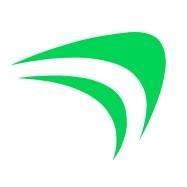 Gift Recipient ApplicationSTUDENT INFORMATIONLast Name 	First Name 	Male/FemalePreferred Name                                    Grade 	    Age 	 Fine Arts Area of Study  	School 	Email  	Fine Arts Teacher 	Teacher Email  	PARENT/GUARDIAN INFORMATIONParent/Guardian 1 Name 	Relation  	Email 	Phone Number  	Parent/Guardian 2 Name 	Relation  	Email 	Phone Number  	............................................................................................................................................................................................................................................................................................................On a separate piece of paper please answer the following questions:Personal Statement - what should we know about you?In 300 words or less, describe what you like about music and how you plan to keep the arts a part of your life.Why should you be selected to receive this gift from Sentito Arts Foundation, and how will receiving an scholarship/instrument affect you?Please include the following documents with your application and submit by 5pm on August 29, 2019.This form completed with your parent/guardian and teacher’s signatureEssay questionsLast received report cardRecommendation letter from an academic or fine arts teacherParent Signature 	Teacher  Signature  	